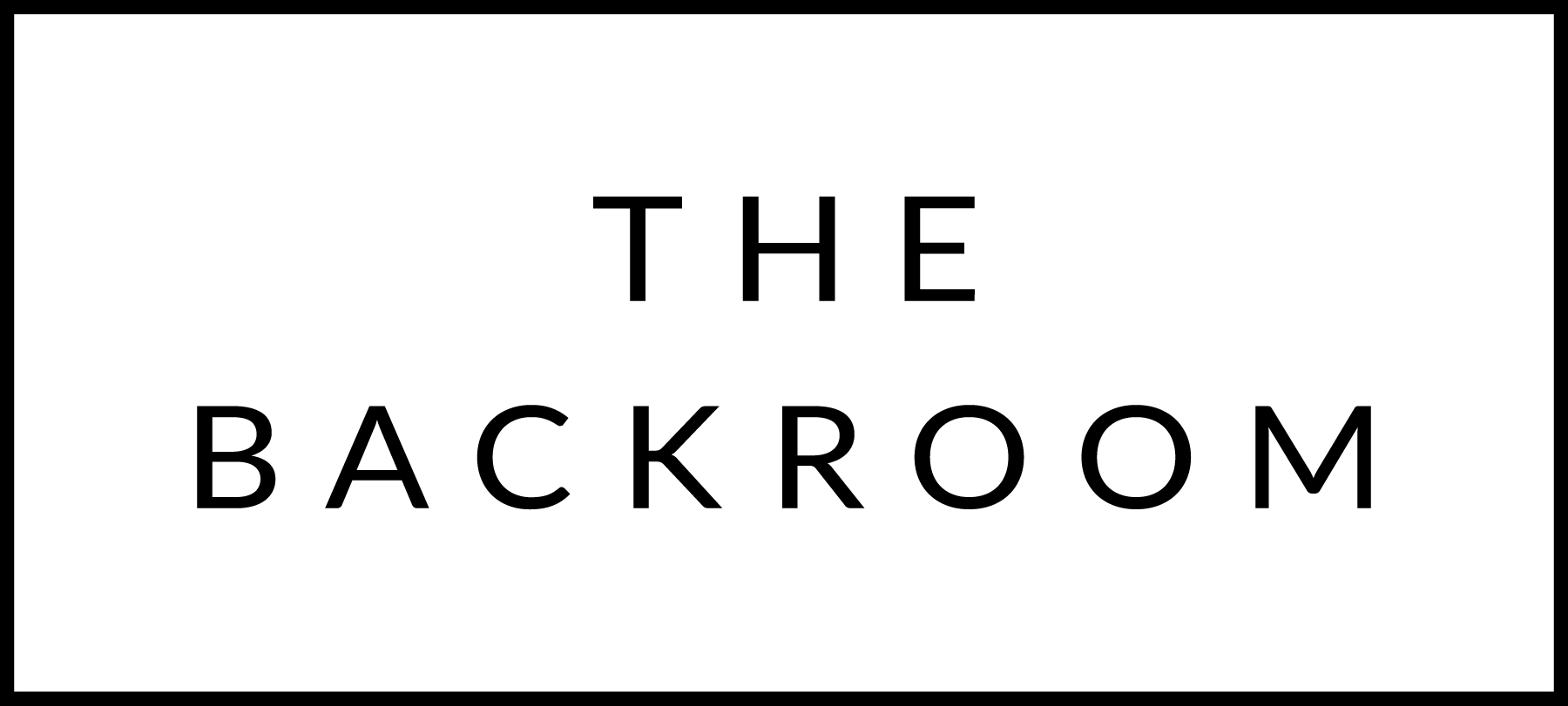 December 16th & 17thHappy Holidays!!COCKTAIL HOUR SNACKSBeausoleil OystersShrimp CocktailTuna Sashimi, Wasabi MascarponeTO STARTRustichella LinguineLacinato Kale & Pistachio PestoTHE MAIN EVENTNY Strip Steak & Braised SirloinSweet Potato, Tamarind SauceFOR THE TABLESpicy Roasted BroccoliDESSERTWhite Chocolate MousseBerry Jam, Chocolate Cake